Ranní pohybové chvilky     Pravidelně vkládáme do pohybových chvilek otáčení kolem své osy. Cvičení vede ke stimulaci rovnovážných center v mozku a napomáhá vyrovnávat činnost levé a pravé mozkové hemisféry.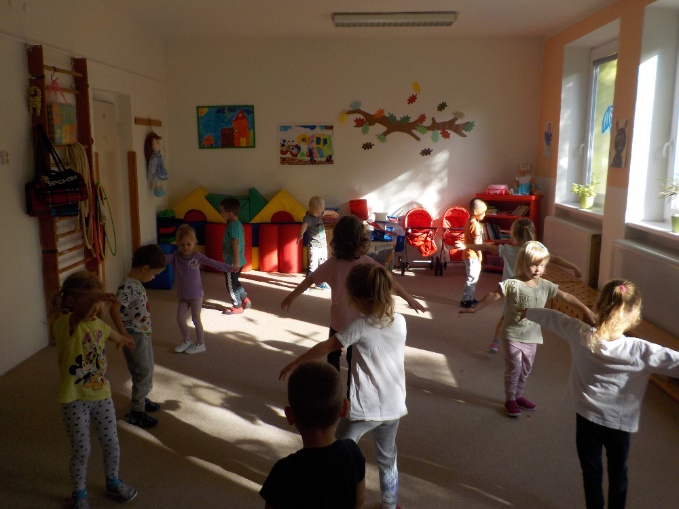 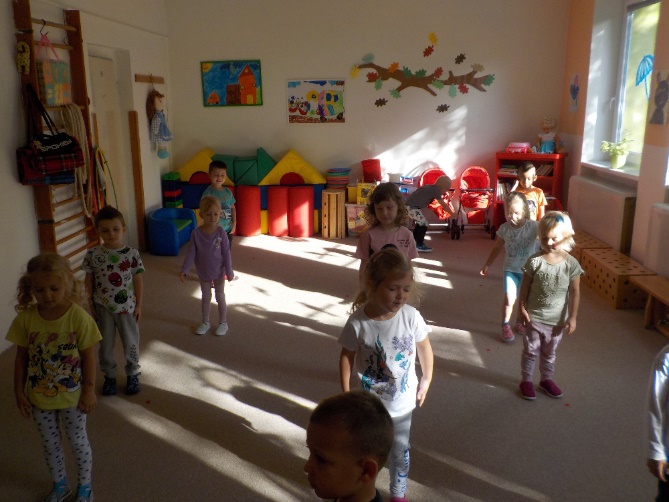 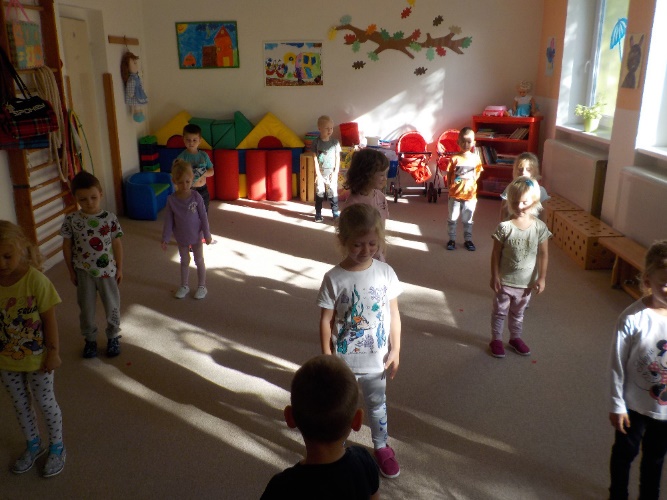 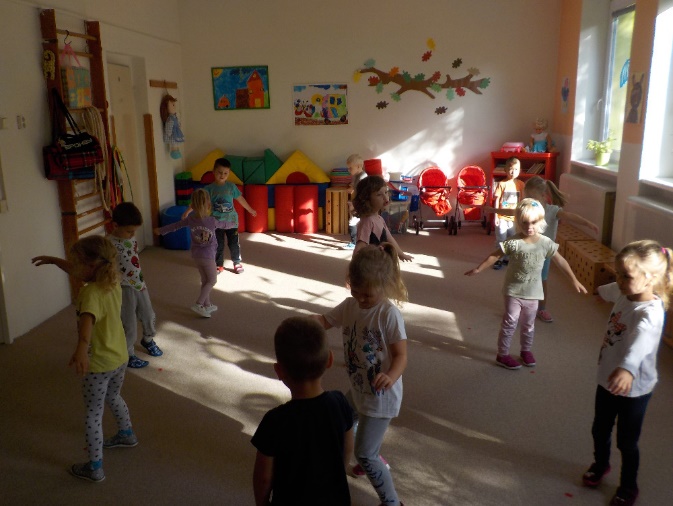 